การประเมินประสิทธิภาพคุณธรรมและความโปร่งใส ในการทำงานขององค์การบริหารส่วนตำบลท่าฬ่อ  โดยสแกนคิวอาร์โค้ดเพื่อตอบแบบประเมิน ประจำปีงบประมาณ 2565ขององค์การบริหารส่วนตำบลท่าฬ่อ
ช่องทางการตอบแบบวัดการรับรู้ของผู้มีส่วนได้ส่วนเสียภายใน (IIT)
ผ่านเว็บไซต์ https://itas.nacc.go.th/go/iit/0jo5et หรือ คิวอาร์โค้ด 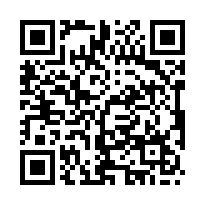 